Temat: Wzajemne położenie prostej i okręgu.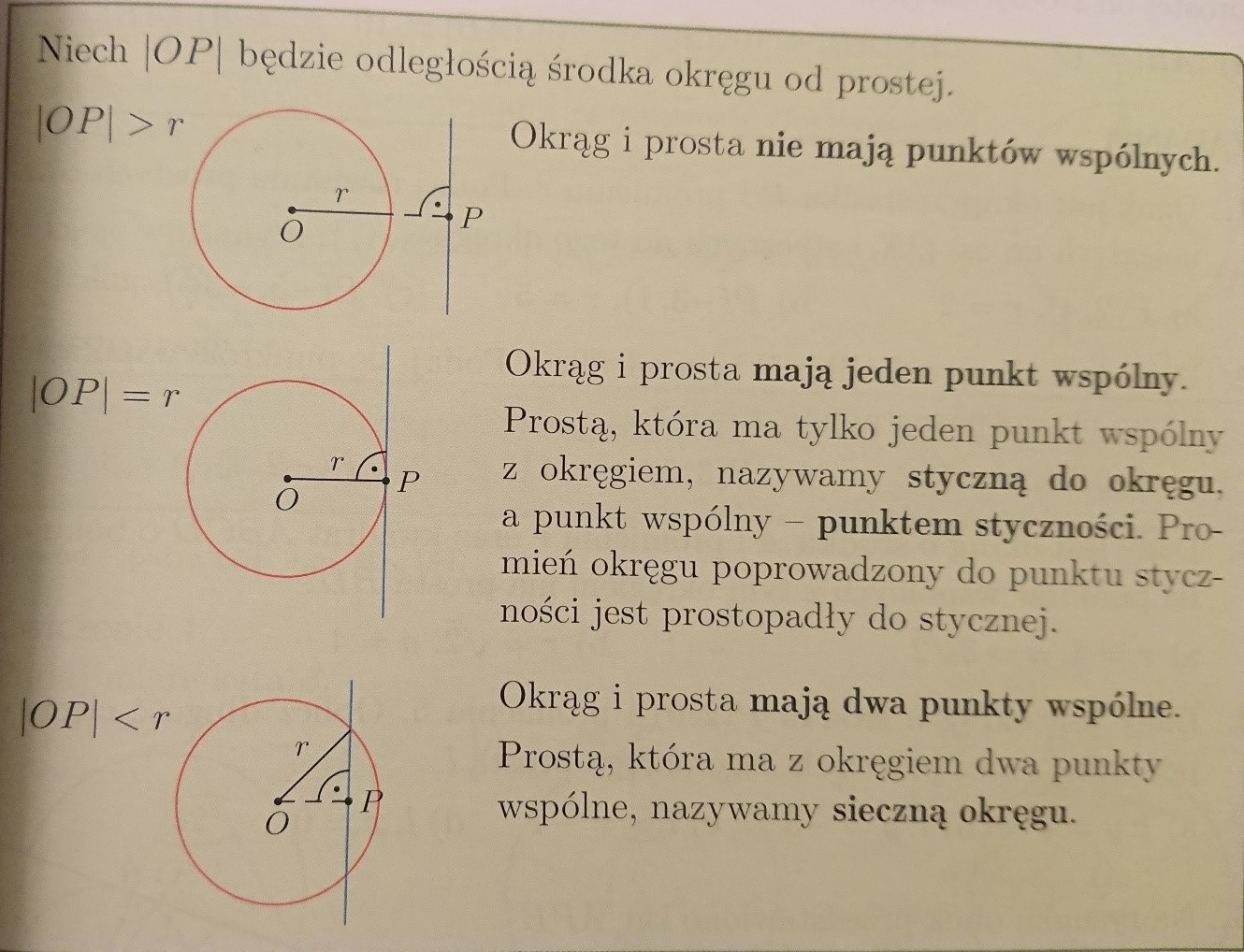 Zad.1.Dany jest okrąg o środku P(-2, 2) i promieniu R = 6. Podaj ile punktów wspólnych z tym okręgiem ma prosta y = -2?Rozwiązanie: 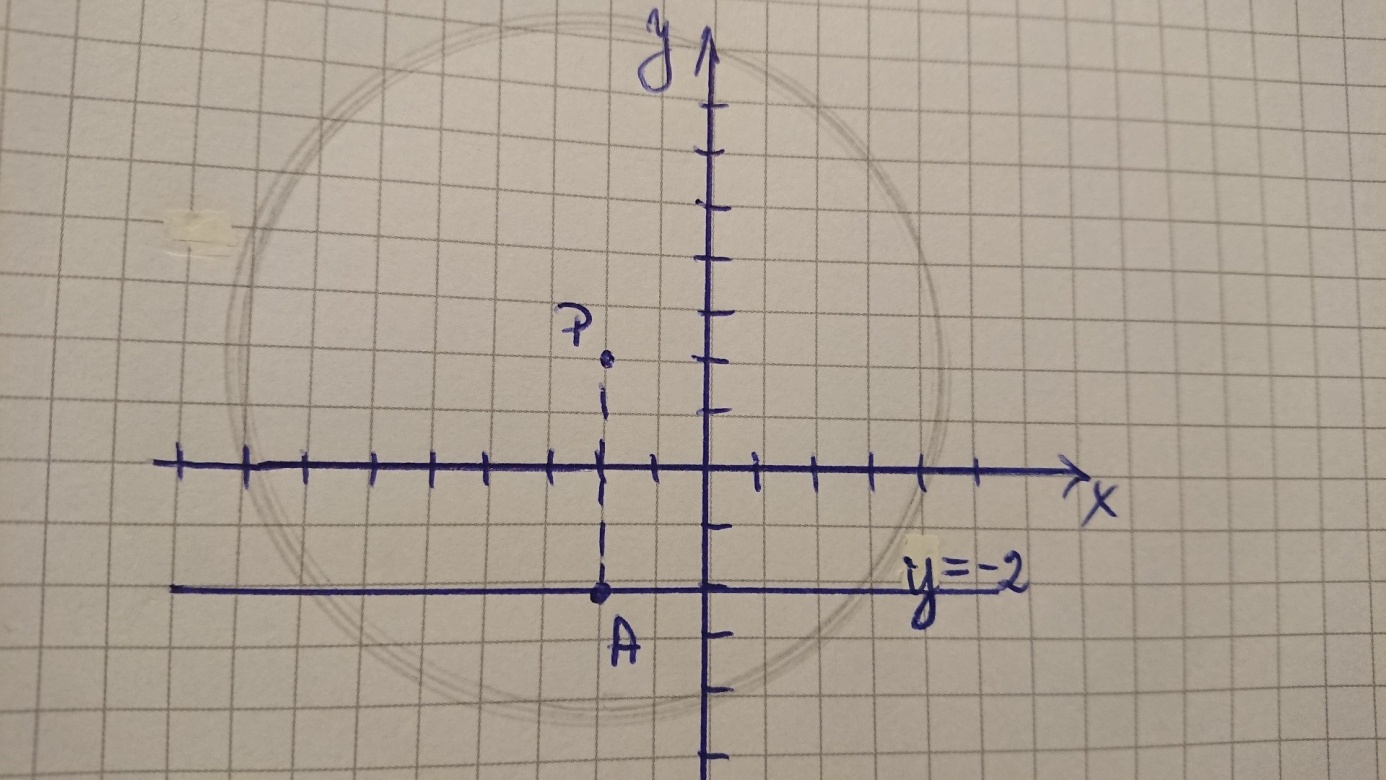 Obliczam długość odcinka AP. Punkt A należy do prostej o równaniu y = -2 zatem ma współrzędne A(-2, -2).Promień danego okręgu R = 6, |AP| < R, zatem okrąg i prosta mają dwa punkty wspólne.Zad.2. Dany jest okrąg o środku P(2, 0) i promieniu r = 5. Oblicz długość cięciwy powstałej przez przecięcie tego okręgu z prostą x = -1.Rozwiązanie: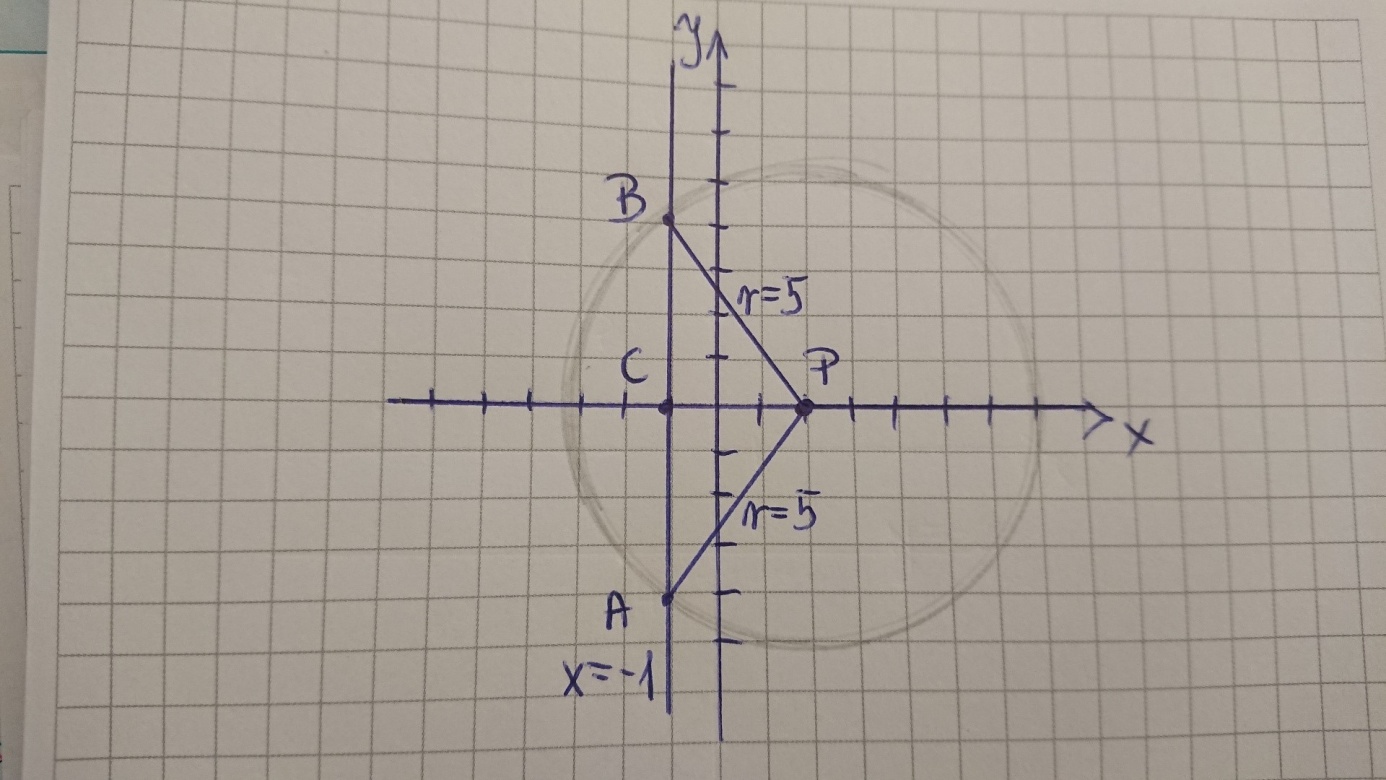 Obliczam długość odcinka |PC|. Punkt C należy do prostej x = -1 zatem ma współrzędne C(-1, 0).Trójkąt PCB jest trójkątem prostokątnym, zatem długość odcinka BC obliczam korzystając z twierdzenia Pitagorasa:Długość cięciwy |AB| = 2 ∙ |BC| = 2 ∙ 4 = 8Zadanie domowe:str. 190, zad. 2 a), b)str. 190, zad. 4 a), b)Moi drodzy,Zdjęcia rozwiązanych zadań domowych proszę, o przesłanie na adres mailowy matma2LO@interia.pl do 25.05.2020 r. W temacie wiadomości wpisujemy swoje imię i nazwisko. W razie pytań proszę o kontakt indywidualny przez FB.Powodzenia.